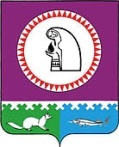 О введении особого противопожарного режимаВо   исполнение  Федерального   закона   Российской  Федерации  от 06.10.2003 г.        № 131-ФЗ «Об общих принципах организации местного самоуправления в Российской Федерации», Федерального Закона Российской Федерации от 21.12.1994 г. № 69-ФЗ «О пожарной безопасности и в целях стабилизации обстановки с пожарами и повышения уровня противопожарной защиты на объектах жилого сектора на территории сельского поселения  Карымкары:1. Ввести с 01 июня 2012 года особый противопожарный режим на территории сельского поселения Карымкары.2. Рекомендовать руководителям предприятий, организаций всех форм собственности, гражданам:- привести в надлежащее состояние противопожарное оборудование и водоснабжение, водонапорные башни, пожарные гидранты, подъезды к зданиям и сооружениям, емкости с водой у каждого домовладения. В пожароопасный период своевременно проводить мероприятия по недопущению возникновения и распространения пожаров,- принять срочные меры по ликвидации несанкционированных навалов мусора в жилом секторе, на предприятиях,3. Обязать руководителей муниципальных учреждений:- провести разъяснительную работу об особенностях противопожарного режима в указанный период.- обеспечить содержание в исправном состоянии систем и средств противопожарной защиты, включая первичные средства пожаротушения, не допускать их использование не по назначению.4. Запретить посещение лесов населением.4.1. Запретить разведение костров, сжигание мусора, травы, веток на территории населенных пунктов, в лесной зоне.5. Рекомендовать депутатам сельского поселения провести беседы с населением о правилах пожарной безопасности и о действиях в случае возникновения пожара, вывесить наглядную противопожарную агитацию с указанием номеров телефонов противопожарной службы в населенных пунктах.6. Информировать население о правилах пожарной безопасности через официальный сайт администрации сельского поселения Карымкары и информационные стенды. 7   Постановление администрации сельского поселения Карымкары довести до работодателей, руководителей предприятий и учреждений независимо от организационно-правовых форм и форм собственности.Постановление вступает в силу с момента подписания.Контроль за выполнением постановления оставляю за собой.Глава сельского поселения Карымкары 			                                   М.А. КлимовСогласовано:Заместитель главы администрации сельского поселения Карымкары                                                               Л.А. БаклыковаСпециалист по общим и юридическим вопросам			            администрации сельского поселения Карымкары	                          Н.А.ФарносоваОзнакомлены:_______________  Н.О. Мудрецова_______________ Н.В. Сливко_______________ А.В. Кривошеев_______________ В.А. Новопашин_______________ О.В. Скородумова_______________О.В. МальцевИсп.: Л.А.БаклыковаТел.: 2-33-26 Разослать:1 экз. - КУ ХМАО-Югра «Центроспас-Югория» по Октябрьскому району1 экз. - МКОУ «Карымкарская СОШ» 1 экз. - МКДОУ ДСОВ «Гномик» 1 экз. - ОП МУЗ Октябрьская ЦРБ «Карымкарская участковая больница» 1 экз. - МП ЖКХ МО СП Карымкары 1 экз. - МКУ ЦКБО «Кедр» 1 экз. – мастер ОАО ЮТЭК «Кода»АДМИНИСТРАЦИЯ СЕЛЬСКОГО ПОСЕЛЕНИЯ КАРЫМКАРЫОктябрьского районаХанты-Мансийского автономного округа-ЮгрыПОСТАНОВЛЕНИЕАДМИНИСТРАЦИЯ СЕЛЬСКОГО ПОСЕЛЕНИЯ КАРЫМКАРЫОктябрьского районаХанты-Мансийского автономного округа-ЮгрыПОСТАНОВЛЕНИЕАДМИНИСТРАЦИЯ СЕЛЬСКОГО ПОСЕЛЕНИЯ КАРЫМКАРЫОктябрьского районаХанты-Мансийского автономного округа-ЮгрыПОСТАНОВЛЕНИЕАДМИНИСТРАЦИЯ СЕЛЬСКОГО ПОСЕЛЕНИЯ КАРЫМКАРЫОктябрьского районаХанты-Мансийского автономного округа-ЮгрыПОСТАНОВЛЕНИЕАДМИНИСТРАЦИЯ СЕЛЬСКОГО ПОСЕЛЕНИЯ КАРЫМКАРЫОктябрьского районаХанты-Мансийского автономного округа-ЮгрыПОСТАНОВЛЕНИЕАДМИНИСТРАЦИЯ СЕЛЬСКОГО ПОСЕЛЕНИЯ КАРЫМКАРЫОктябрьского районаХанты-Мансийского автономного округа-ЮгрыПОСТАНОВЛЕНИЕАДМИНИСТРАЦИЯ СЕЛЬСКОГО ПОСЕЛЕНИЯ КАРЫМКАРЫОктябрьского районаХанты-Мансийского автономного округа-ЮгрыПОСТАНОВЛЕНИЕАДМИНИСТРАЦИЯ СЕЛЬСКОГО ПОСЕЛЕНИЯ КАРЫМКАРЫОктябрьского районаХанты-Мансийского автономного округа-ЮгрыПОСТАНОВЛЕНИЕ«31»мая2012г.№67-пп. Карымкарып. Карымкарып. Карымкарып. Карымкарып. Карымкарып. Карымкарып. Карымкарып. Карымкары